AFYA BORA CONSORTIUM 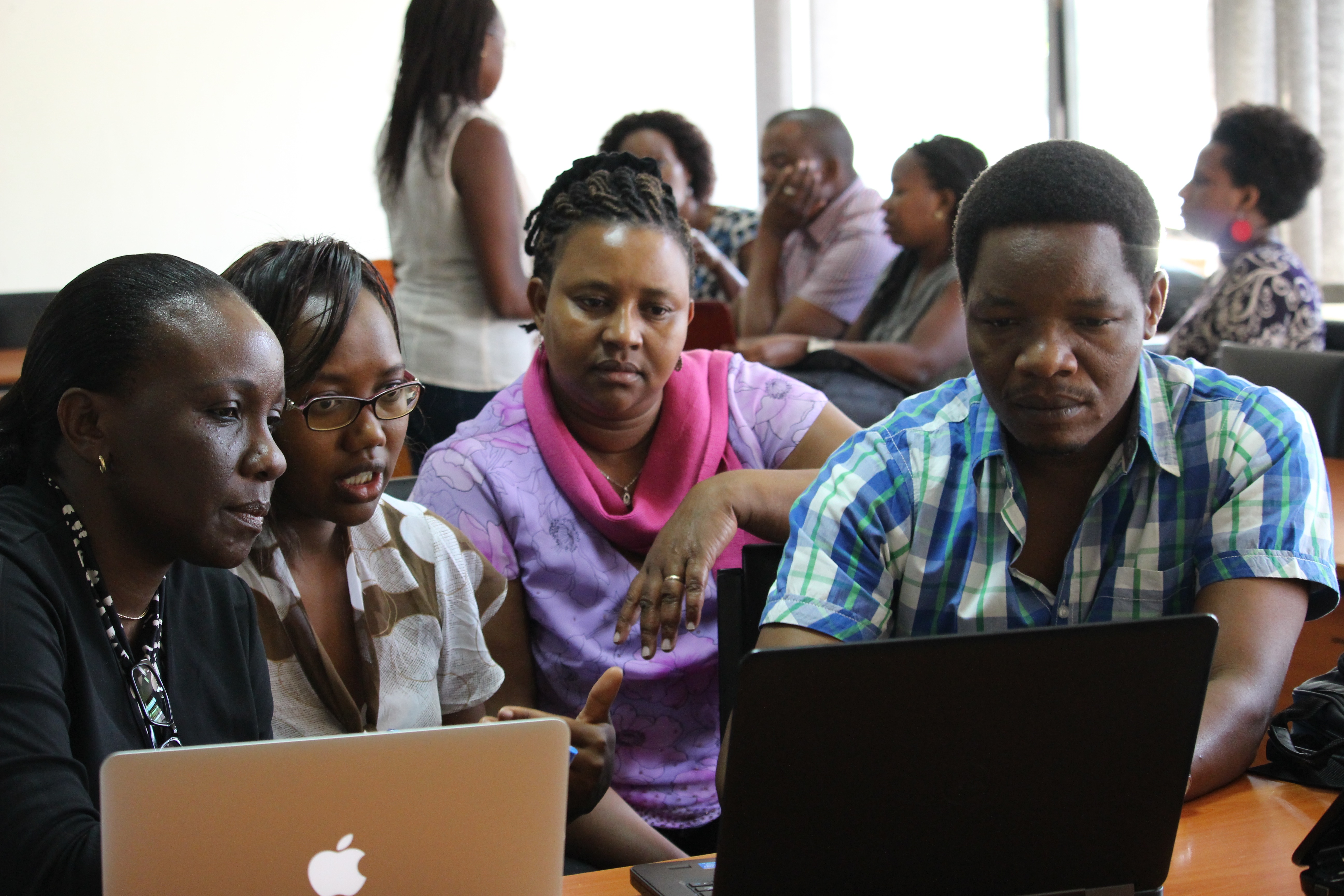 MODULE OVERVIEWThis training module provides instruction in proposal writing, a critical first step in conducting a successful research project.  Topics covered during the week include: effective writing, the components of a research proposal, quantitative and qualitative study design, study budget preparation, the peer review process, and manuscript writing.  The module emphasizes skills required to write a proposal by having trainees spend at least one-third of the time in class and out of class developing their own proposals with feedback from each other and the course instructors.  Ethical conduct and research with human subjects are two critical areas in the responsible conduct of research that have been covered elsewhere in the Fellowship (see Responsible Conduct of Research distance learning module) and are not covered in this module.MODULE LEARNING OBJECTIVESOn course completion the student will be able to:Identify the key components of a successful grant proposal and discuss at least two “pearls” for writing each section.Demonstrate knowledge of the different qualitative and quantitative approaches and use these effectively in designing a study.Describe the grant application process and participate in reviewing a proposal using NIH criteria for peer review.Write a competitive research proposal with input from a mentor and more senior colleagues. EFFECTIVE PROPOSAL WRITING MODULE SCHEDULEEFFECTIVE PROPOSAL WRITING MODULE OBJECTIVES & READINGS FOR SPECIFIC SESSIONSOne of the best ways to learn how to write a grant is to read successful grants written by other researchers in the same field.  We have identified 5 short proposals that will be used as the readings for the sessions below.  Each session will specify which section of the grant is to be read.  Trainees should read this section in all SIX grants and come to class prepared to discuss strengths and weaknesses of each section.  The grants are as follows:Improving Uptake of Early Infant Diagnosis of HIV for PMTCT: RCT of a Text Messaging Intervention (PI Thomas Odeny)HIV Testing and Educating Male Partners to Improve Maternal and Infant Outcomes (PI Carey Farquhar)Human Herpesvirus-8 Replication and Kaposi Sarcoma Response to Treatment (PI Warren Phipps)Overcoming Barriers to HIV/AIDS Care and ART Initiation (PI Brandon Guthrie)Motivation matters! RCT of theory-based, 2-way SMS to support TASP in African FSW (PI Scott McClelland)Gender Specific Prevalence of Multiple Strain HSV-2 Infection: A Global View (PI Anna Wald)In addition to the above readings, journal articles may also be assigned or listed as optional reading.  These have been carefully selected to complement material presented in class and will also be a topic of discussion (if required).Session 1: Introduction to Proposal WritingInstructor:  Carey FarquharLearning Objectives:Prepare a realistic timeline for grant preparation Describe the optimal composition of a proposal writing committee Identify the different sections of a grant proposalName different types of funding sources and what is included in an RFAReadings:Review the overall format of the research grants provided and be prepared to identify similarities and differences in the organizational structure of these grants.  Pay particular attention to headings, subheadings, use of figures and tables, and number of references.Garcia, P. J., & Curioso, W. H. (2008). Strategies for aspiring biomedical researchers in resource-limited environments. PLoS Neglected Tropical Diseases, 2(8), e274. Session 2: Proposal Basics: Hypotheses & Specific AimsInstructor:  Brandon Guthrie Learning Objectives:Describe the importance and rationale for including your research hypotheses Prepare a Specific Aims page following the recommended formatIdentify key elements in the introductory paragraph and Aims and incorporate these into your proposalsReadings:The Specific Aims pages for each of the research grants provided. Session 3: Proposal Basics: Innovation & Significance Instructor:  Brandon GuthrieLearning Objectives:Identify domains of knowledge relevant to significance of a proposalDescribe components of well-written significance sectionUnderstand the concept of innovation in the setting of proposal writing Readings: The Significance sections and the Innovation sections of research grants provided.Session 4: Optimizing Clinical Research Study DesignsInstructor:  Grace John-Stewart Learning Objectives:Describe in general terms at least 4 different study designsGive an example of how the research question guides the study designExplain what is meant when we say that different study designs provide a different level of evidence to support an association  Readings:Weinberg JM, Kleinman KP (2003).  Good study design and analysis plans as features of ethical research with humans.  IRB: Ethics and Human Research.  Sept-Oct.Session 5: Proposal Basics: Approach & MethodsInstructor:  Warren PhippsLearning Objectives:Identify key components of research design to include in a grant proposal Describe strategies for outlining key aspects of research methods, including study design, eligibility criteria and study procedures.Readings:The Approach and Methods sections of the grants provided.Session 6: Qualitative Research MethodsInstructor:  Rose BosireLearning Objectives:Compose qualitative research questions and recognize appropriate questions to answer with qualitative methodsDescribe 3 qualitative methods commonly used in health researchIdentify sampling methods used in qualitative research and describe when they should be usedDescribe principles of qualitative data analysis and summarize the processReadings:Sandelowski M. (2000).  Combining qualitative and quantitative sampling, data collection, and analysis techniques in mixed-method studies. Research in Nursing & Health, 23:246–255.Sandelowski M, Barroso J. (2003).  Writing the proposal for a qualitative research methodology project.  Qualitative Health Research. 13: 6: 781-820.Session 7: NIH Peer Review ProcessInstructor:  Brandon GuthrieLearning Objectives:Describe the process of review that many peer-reviewed institutions employUnderstand the “scoring rubric” by which grants are scoredReadings:Benos DJ, Bashari E, Chaves JM, et al. (2007).  The ups and downs of peer review.  Advances in Physiology Education.  31: 145-152.Session 8: Proposal Basics: Analysis/Sample Size PlansInstructor:  Brandon GuthrieLearning Objectives:Identify the necessary elements of an analysis plan and a monitoring and evaluation plan.Understand how the analysis plan supports the rest of the proposal and how each specific aim is represented in the analysis plan.Describe common weaknesses in analysis and M&E plans.Explain how the scope of an analysis plans is directed by the nature of the proposal.Readings: Greenhalgh T. (1997). How to read a paper. Statistics for the non-statistician. I: Different types of data need different statistical tests. BMJ;315(7104):364-6.Greenhalgh T. (1997).  How to read a paper. Statistics for the non-statistician. II: "Significant" relations and their pitfalls. BMJ;315(7105):422-5.Session 9: Proposal Basics: Supporting Materials for Research Grants and Career Development AwardsInstructors:  Warren Phipps & Scott McClellandLearning Objectives:Identify supplemental components of grant proposalsRecognize time-sensitive elements of proposals and describe work-planning strategies to meet submission deadlinesExplain how each piece of supporting material complements the research portion of the proposal.Describe the characteristics of a strong letter of support.Outline the information that should be included in the “resources” section and how it is used by reviewers to evaluate your proposal.Readings:Review the letters, biosketches (especially the first paragraph), resources, and human subjects sections of the complete grant provided.Session 10: Revising and Resubmitting Your ApplicationInstructors:  Scott McClellandLearning Objectives:1.  To understand the interactions with the grantor agency prior to submission and after receipt of critique from the review section.   2.  To be able to decide whether the grant should be revised and resubmitted or submitted as a new application 3.  To plan a revision that results in a strengthened application and optimization of chances for funding.Readings:Coverletter from grant entitled, “Protective Cellular Immune Responses in HIV-1-discordant Couples”Session 11: Proposal Basics: Budget DevelopmentInstructor:  Carey FarquharLearning Objectives:Express an understanding of when and how to start developing a proposal budget Define direct and indirect costs and how these are applied in different settings Define allowable costs and give examples of costs that are usually not allowable Describe common pitfalls when preparing a budget and budget justificationReadings:Review the Budget portion of the one complete grant provided.Session 12: Experiences and Perspectives on Grant SubmissionInstructors:  Rose Bosire & Scott McClellandPanel TBDLearning Objectives:Identify specific characteristics of a successful grant proposalProvide examples of common pitfalls found in research proposalsGain an understanding of challenges faced by researchers from resource-limited settings in preparing successful research proposals and develop strategies to respond to these challenges Appendix 1:  List of Instructors and Invited SpeakersAppendix 2:  Critique TemplateApplication #Principal Investigator(s)Overall ImpactReviewers will provide an overall impact score to reflect their assessment of the likelihood for the project to exert a sustained, powerful influence on the research field(s) involved, in consideration of the following five-scored review criteria, and additional review criteria. An application does not need to be strong in all categories to be judged likely to have major scientific impact.Scored Review CriteriaReviewers will consider each of the five review criteria below in the determination of scientific and technical merit, and give a separate score for each. Additional Review CriteriaAs applicable for the project proposed, reviewers will consider the following additional items in the determination of scientific and technical merit, but will not give separate scores for these items. Responses for Protections for Human Subjects, Vertebrate Animals, and Biohazards are required for all applications.  A response for Inclusion of Women, Minorities and Children is required for applications proposing Human Subjects Research.Appendix 3:  Homework ExercisesThe following exercises are designed to help Fellows understand the grant writing process.  Each exercise requires the Fellows to create a specific section that is required when submitting grants.  The exercises build upon one another.Exercise 1:  Hypotheses and specific aimsExercise 2:  Research methods Exercise 3:  Data analysis and sample sizeExercise 4:  Budgets Exercise #1: Hypotheses and Specific AimsWrite a short introductory paragraph followed by your specific aims and hypotheses as shown in the example below. HIV-1 exposed infants suffer from high levels of morbidity and mortality, even in the absence of HIV-1 infection,1-6 and this significantly attenuates the benefits of interventions to prevent mother-to-child HIV-1 transmission (MTCT).  Common causes of death in HIV-1 exposed children are infectious diseases such as pneumonia, diarrhea, sepsis, and other invasive bacterial and viral infections,4 conditions for which a child may receive some protection from passive immunity obtained via placental and breast milk transfer of maternal antibodies.7,8  However, if a woman’s immune system is compromised she may not be able to provide her infant with effective passive immunity.  Several studies have demonstrated that low maternal CD4 count, high HIV-1 viral load, and symptomatic HIV-1 disease are associated with worse outcomes among infants.2,9-11  The effect of restoring maternal immune function on transfer of passive immunity has not been investigated.Within a randomized clinical trial (RCT) conducted to assess the efficacy and safety of highly active antiretroviral therapy (HAART) versus short-course nevirapine (NVP)/zidovudine (ZDV) for the prevention of MTCT, we propose the following aims:Aim 1: To determine whether mothers randomized to HAART versus those randomized to short-course NVP/ZDV have increased plasma IgG antibody levels to measles virus and rotavirus and improved placental transfer of these antibodies to their infants.  Aim 2: To determine whether mothers randomized to HAART versus those randomized to short-course NVP/ZDV have increased IgA antibody levels to measles virus and rotavirus in colostrum and breastmilk expressed at 2 and 6 weeks postpartum..We hypothesize that by restoring maternal immune function and reducing HIV-1 viral load through maternal HAART, systemic and breast milk antibody levels and placental antibody transfer will increase.  Specifically, women randomized to HAART will have greater concentrations of anti-measles virus and anti-rotavirus antibodies in plasma (IgG) and breast milk (IgA) than women randomized to short-course NVP/ZDV.  In addition, the ratio of infant cord blood IgG against these pathogens to the same in maternal plasma at delivery will be greater in women randomized to HAART.Exercise #2: Research MethodsThis exercise builds on exercise # 1.   In the following exercise, you will create a research synopsis.  We have included a list of the basic elements that should be included in a grant.  Others are fine to include here if you have time/space.  This should be 1-2 pages in length.  Elements to include in your outline are as follows:TitleStudy design (e.g., cross-sectional, prospective cohort, case-control, randomized clinical trial, retrospective cohort, etc)Study population (include eligibility and exclusion criteria, where is it taking place?)Recruitment strategies and enrollment (discuss how you will perform consent or if no consent process is needed)Clinical procedures (follow-up schedule, what takes place at each visit?)Laboratory procedures (emphasize new procedures but mention all)Timeline (Data analysis plan and sample size will be included in exercise #3.)Exercise #3: Data Analysis and Sample SizeThis exercise is designed for you to create an outline of your proposed data analysis and same size.  Data analysis:Restate each specific aim as one or more questionsFor each question:If it is a quantitative question:List outcome variables and exposure variables with definitions as neededDummy tables may be appropriateDefine comparisons and statistical tests needed to answer each question If it is a qualitative question, describe how you will evaluate each type of data you will be collecting.  What will you do with the in-depth interviews, focus group data, etc?Sample size:  Describe how you arrived at the sample size you will be using.  Did you calculate the sample size?  Did you use a statistical program?  If so, which program and what were the assumptions?  Exercise #4: BudgetsIn the following exercise, you will create a research budget.  A research budget outlines how the money requested in the proposal will be spent. The budget is a key step in the process of developing the proposal and is an import piece of supporting material to demonstrate the feasibility of the research strategy. The budget should be developed alongside the research strategy because it will directly inform the scope of the research, the sample size, and the resources available to support the project.
For this exercise, complete a research budget for your proposal. Include all costs that will be required to complete the research. If there are resources that will be required to complete the project that will be provided through other sources (e.g., parent grants, center support, institutional resources, etc.), then these items should not be include in the budget, but should be explained in the accompanying budget justification.The template below outlines the information you will need to complete a budget. A worksheet with calculated cells is also included in the supporting material for use in completing this exercise.Appendix 4:  Literature Review TableRelevant Literature for Proposal (minimum 5 articles):Appendix 5:  List of sources (Included on flashdrive)Articles Benos DJ, Bashari E, Chaves JM, et al. (2007). The ups and downs of peer review.  Advances in Physiology Education.  31: 145-152Garcia, P. J., & Curioso, W. H. (2008). Strategies for aspiring biomedical researchers in resource-limited environments. PLoS neglected tropical diseases, 2(8), e274.Greenhalgh T. (1997). How to read a paper. Statistics for the non-statistician. I: Different types of data need different statistical tests. BMJ;315(7104):364-6.Greenhalgh T. (1997).  How to read a paper. Statistics for the non-statistician. II: "Significant" relations and their pitfalls. BMJ;315(7105):422-5.Haynes, Brian R. Forming research questions. Journal of Clinical Epidemiology 2006; 59: 881-886.Sandelowski M. (2000).  Combining qualitative and quantitative sampling, data collection, and analysis techniques in mixed-method studies. Research in Nursing & Health, 23:246–255.Sandelowski M, Barroso J. (2003).  Writing the proposal for a qualitative research methodology project.  Qualitative Health Research. 13: 6: 781-820.Weinberg, J. M., & Kleinman, K. P. (2003). Good study design and analysis plans as features of ethical research with humans. IRB: Ethics and Human Research, 25(5), 11-14.Yamey, Gavin, (2008).  Read, reflect, respond:  How to write a research paper and get it publishedGrant examplesImproving Uptake of Early Infant Diagnosis of HIV for PMTCT: RCT of a Text Messaging Intervention (PI Thomas Odeny)HIV Testing and Educating Male Partners to Improve Maternal and Infant Outcomes (PI Carey Farquhar)Human Herpesvirus-8 Replication and Kaposi Sarcoma Response to Treatment (PI Warren Phipps)Overcoming Barriers to HIV/AIDS Care and ART Initiation (PI Brandon Guthrie)Motivation matters! RCT of theory-based, 2-way SMS to support TASP in African FSW (PI Scott McClelland)Gender Specific Prevalence of Multiple Strain HSV-2 Infection: A Global View (PI Anna Wald)NOTESNOTES TEACHING METHODSThis module includes 4 different types of activities.  A brief overview is provided here and more detail regarding each is included below and in the body of the syllabus.   1) Sessions 1-12 are presentations of specific topics.  Six of these sessions will cover the Proposal Basics (e.g., key components of a research proposal) and the remaining 6 will cover other aspects important in the submission and implementation of a research grant (e.g., qualitative research methods, the peer review process, etc.)  Most of these 12 sessions will run one hour and consist of interactive presentations led by speakers with considerable grant writing experience.  2)  Group exercises will be used to teach fellows general writing skills and how to write Specific Aims.  These will be more interactive than Sessions 1-12 and involve small group work by students which will then be discussed by the entire class. 3) Small group discussions will occur once or twice daily in order to provide students the opportunity to share and get feedback on their projects and on specific components of their proposal.  Each small group will be made up of 3-4 fellows and an instructor and this group will remain constant over the course of the week.  4) Final presentations will be made on the final day by one member of each group.  Feedback will be provided to those presenting and students will score and critique each proposal using NIH peer review guidelines.  PRE-MODULE PREPARATIONTwo to three months before the start of module, fellows will be asked to submit a one-page summary of the proposal they plan to develop during the one-week module and they will be asked to prepare a summary table of the most relevant literature.  Tables should include a minimum of 5 articles, with at least one review paper if available.   The literature summary table template can be found in Appendix 4.  The one-page summary should include the following:Title of Project List of CollaboratorsThis could include Primary mentor(s), Attachment Site mentor(s), as well as  other collaborators Significance / BackgroundAims / ObjectivesApproach / MethodsSummaries should be single-spaced, at least 11-point font, and in Arial, Calibri or Times New Roman.  These should be submitted to the course lead instructor who will work with co-instructors to review them.  They will be assessed for the level of writing and idea development and used by the instructors to form the small groups.   Feedback may or may not be provided to fellows on the one-page summary at this time.SMALL GROUP DISCUSSION SESSIONSFor the small group discussions, the class will be divided into groups of three fellows (maximum group size 4 fellows).  Formation of groups should be done in advance, based on the project summaries submitted by the trainees (see above under pre-module preparation).   When forming groups, an effort should be made to put fellows together who are working on similar topics, however, attempts should also be made to obtain diversity in terms of disciplines represented in each group and the fellows’ backgrounds.   In addition, each group should have a faculty participant with expertise relevant to the proposals in his/her group.Each small group discussion covers a different aspect of proposal writing:Specific AimsInnovation and SignificanceApproach and MethodsAnalysis Plan or M & E PlanDuring small group sessions, fellows will share their projects with each other for 30 minutes and then solicit input from the faculty participant.   The faculty participant should ensure that each project is discussed for an equal amount of time during the week.GROUP EXERCISESThe module’s group exercises are designed as skills-building sessions and focus on effective writing.   There will be two group exercises are as follows:Writing Skills Group Exercise:  This session will start with a 15-minute presentation on elements of good writing, with an emphasis on strategies for organizing ideas and writing clear paragraphs.  Students will then break into small groups (4-5 students) with faculty leaders to complete paragraph revision exercise.  Students will be provided with 2 sample paragraphs and asked to re-write them to improve clarity.  The faculty leader will provide guidance, with an emphasis on use of topic sentences and transition statements.  If time permits, small groups will share their revised version of one paragraph with the group at the end of the session.  Specific Aims Group Exercise:  Trainees will be divided into groups of 2-4 (4 maximum) and asked to write specific aims to address a general research question.  The exercise is to develop 2 aims for the research question.  Groups will be different than those formed for the small group discussions and the same question will be asked of all groups.  Trainees will have 20-30 minutes to work as a group on this task and then each group will share their product (e.g, their specific aims) with the rest of the class.  Each set of aims will then be critiqued by the instructors and the other trainees.  Depending on the time available, this exercise can be repeated one or more times with a different general question.  To clarify what is expected as the product from the group work, an example will be presented by the instructors at the beginning of the session.  For this, a question will be posed and a set of possible aims will be shared with the class.  FINAL PRESENTATIONSEach small group will select one member to present.  The purpose of this is to provide feedback to individuals and groups on the presented proposals.  This activity will also provide everyone in the class an opportunity to be a “grant reviewer.”  Presentations should be no more than 10 minutes in duration with a minimum of 10 minutes discussion.   It is recommended that trainees present using about 7 slides (no more than 10 will be allowed) and the presentation should cover the major components of a proposal.  For example:Slides 1 Aims and hypothesesSlides 2-3 Significance and InnovationSlides 4-6 Approach and Methods (including expertise of study team)Slide 7Analysis PlanSlide 8 (optional) Limitations Slide 9 (optional) Next stepsEach presentation will be subject to peer review.  There will be 5-10 minutes of discussion with time for questions and verbal feedback to fellows.  In addition, those fellows and faculty members not in the group that is presenting will use the NIH scoring system and the attached review sheet (Appendix 2) to score and provide critiques (in bullet format) on each presenter.  At the end of the last presentation, score sheets will be collected and projects will be ranked.  A prize (to be determined) will be awarded to the group with the best scored proposal.HOMEWORKFour homework assignments will be distributed and can be found in Appendix 3.  These are designed to prepare the students for the group discussions on the following day and should be submitted to the instructor at the start of class.  Homework assignments focus on the following topics:Hypotheses and Specific AimsResearch Design and MethodsAnalysis PlanBudget PreparationWRAP-UP SESSIONThe last 30 minutes of each day is reserved for a wrap-up session which the instructors will start by summarizing the main points of the day and addressing any questions.  The remainder of the session can take different formats.  Some days this session may be used for fellows to ask additional questions or voice problems encountered during the day.  On other days, the wrap-up session may take the form of a discussion in which fellows share the lessons they learned in small groups.  The instructors will take turns leading this session.  MODULE LOCATIONACTS Training Center, University of Nairobi Department of Paediatrics.Day 1Day 2Day 3Day 4Day 59-10Session 1Introduction to Proposal WritingCarey FarquharSession 3 Proposal Basics: Innovation & Significance Brandon GuthrieSession 5 Proposal Basics: Approach & MethodsWarren PhippsSession 8 Proposal Basics: Analysis/Sample Size Plans Brandon GuthrieSession 11Proposal Basics: Budget DevelopmentCarey Farquhar10-11:30Session 2Proposal Basics: Hypotheses & Specific AimsBrandon Guthrie Group ExerciseSpecific AimsWarren PhippsSession 6Qualitative Research MethodsRose BosireSession 9Proposal Basics: Supporting Materials and Career Development AwardsWarren Phipps, Scott McClellandSession 12Expert Perspectives on Grant SubmissionPanel TBDModerators: Rose Bosire, Scott McClelland11:30-12:00BREAKBREAKBREAKBREAKBREAK12-1Group ExerciseWriting SkillsWarren PhippsSmall Group DiscussionSpecific Aims II(HW #1 due) Session 7 NIH Peer Review ProcessBrandon GuthrieSession 10Revising and Resubmitting Your ApplicationScott McClellandSmall Group DiscussionBudget Development(HW #4 due)1-2LUNCHLUNCHLUNCHLUNCHLUNCH2-3Introduction to Small Group Discussions and Selected ApplicationsCarey FarquharSession 4Optimizing Clinical Research Study DesignsGrace John-Stewart Small Group DiscussionInnovation & Significance II(HW #2 due)Small Group DiscussionApproach & Methods II(HW #3 due)Final Presentations and Awards 3-4:00Small Group DiscussionSpecific Aims ISmall Group DiscussionsInnovation & Significance ISmall Group DiscussionApproach & Methods ISmall Group DiscussionAnalysis/M&E PlanFinal Presentations and Awards 4-4:30Wrap-up SessionWrap-up SessionWrap-up SessionWrap-up SessionWrap-up SessionCarey Farquhar, MD, MPHProfessorDepartments of Medicine, Epidemiology, and Global HealthUniversity of Washingtoncfarq@uw.edu Rose Bosire, MBChB, MPH, PhDc Senior Research OfficerCentre for Public Health ResearchKenya Medical Research Institutebosirero@yahoo.comBrandon Guthrie, PhDAssistant ProfessorDepartments of Global Health and EpidemiologyUniversity of Washingtonbrguth@uw.edu Scott McClelland, MD, MPHProfessorDepartments of Medicine, Epidemiology, and Global HealthUniversity of Washingtonmcclell@uw.eduWarren Phipps, MD, MPHActing InstructorDepartment of Medicine, University of Washington; Vaccine and Infectious Disease Division, Fred Hutchinson Cancer Research Centerwtphipps@fhcrc.orgGrace John-Stewart, MD, MPH, PhDProfessorDepartments of Global Health, Medicine, Epidemiology, and PediatricsUniversity of Washingtongjohn@uw.eduOverall ImpactStrengthsWeaknesses1. SignificanceStrengths Weaknesses2. Investigator(s)	Strengths Weaknesses3. InnovationStrengthsWeaknesses4. ApproachStrengthsWeaknesses5. EnvironmentStrengthsWeaknessesYEAR 01PERSONNEL%FTEBase SalarySalary RequestedFringe BenefitsTotalTotalsEQUIPMENT–––Equipment TotalCLINIC/OFFICE 
SUPPLIESDescriptionDetail––––––––––––––––––––––––Supply TotalTRAVELDescriptionDetail––––––Travel TotalOTHER EXPENSESDescriptionDetail–––––––––Other TotalSUBCONTRACTSubcontract Directs–––TOTALDIRECTS W/O SUBC F&A DIRECTS W/O SUBC F&A DIRECTS W/O SUBC F&A DIRECTS W/O SUBC F&A Subcontract indirectsSubcontract indirectsSubcontract indirectsX%TOTALDIRECTS WITH SUBC F&ADIRECTS WITH SUBC F&ADIRECTS WITH SUBC F&ADIRECTS WITH SUBC F&ABaseMain IndirectsX%TOTAL COSTSAuthor, yearArticle titleStudy design, locationFindings